Říjnová shoda přísudku s podmětemOvládáte shodu přísudku s podmětem? Nevíte si s něčím rady? Zkuste najít nápovědu ve videu: Pravidla shody přísudku s podmětem Pracovní list pro žáky, kteří si z jakýchkoli důvodů potřebují procvičit shodu přísudku s podmětem.  Pracovní list je možné využít také k přípravě na přijímací zkoušky ke studiu na víceletých gymnáziích i čtyřletých oborech středních škol, stejně tak ho mohou využít budoucí maturanti. _________________________________________________Doplňte správné písmeno:7. října 1571 se v bitvě u Lepanta střetl___ vojska Osmanské říše se Svatou ligou, jejímiž členy byl___ Španělsko, Benátky, Janov, Savojsko a jejich spojenci. U Lepanta naposledy v dějinách tvořil___ základ námořních vojsk lodě, které poháněl___ vesla. Přestože Turci měl___ výraznou početní převahu, dělostřelci na straně křesťanských vojsk ji dokázal___ eliminovat. Některé benátské lodě měl___ na palubě až třicet děl, děla umístěná na pohyblivých čepech navíc umožňoval___ přesnější střelbu. Průběh bitvy ovlivnil___ i chyby tureckých zvědů, kteří přehlédl___ benátskou flotilu, osmanští velitelé tak žil___ v domnění, že křesťanských lodí je podstatně méně. Do bitvy se vrhl___ obě strany, Turci považoval___ přítomnost křesťanských vojáků za příliš nebezpečnou, velitel křesťanského loďstva Juan de Austria se zase obával, že v případě delšího čekání na bitvu by se mohl___ projevit rozpory mezi jeho jednotlivými spojenci. Křesťanská vojska sice v bitvě zvítězil___, spojenci ale nedokázal___ vítězství využít k tomu, aby výrazně omezil___ vliv Osmanské říše ve Středomoří. Na palubě jedné ze španělských lodí se vojáci mohl___ setkat s důležitou postavou světové literatury, jíž byl Miguel de Cervantes y Saavedra. V bitvě ho Turci těžce zranil___, přesto se zúčastnil dalších tažení, což ocenil___ i tehdejší velitelé. Při návratu do Španělska ho zajal___ piráti, všechny jeho útěky ze zajetí skončil___ neúspěchem. Na svobodu se dostal až po pěti letech, kdy ho vykoupil___ mniši z řádu trinitářů.  .   Řešení7. října 1571 se v bitvě u Lepanta střetla vojska Osmanské říše se Svatou ligou, jejímiž členy byly Španělsko, Benátky, Janov, Savojsko a jejich spojenci. U Lepanta naposledy v dějinách tvořily základ námořních vojsk lodě, které poháněla vesla. Přestože Turci měli výraznou početní převahu, dělostřelci na straně křesťanských vojsk ji dokázali eliminovat. Některé benátské lodě měly na palubě až třicet děl, děla umístěná na pohyblivých čepech navíc umožňovala přesnější střelbu. Průběh bitvy ovlivnily i chyby tureckých zvědů, kteří přehlédli benátskou flotilu, osmanští velitelé tak žili v domnění, že křesťanských lodí je podstatně méně. Do bitvy se vrhly obě strany, Turci považovali přítomnost křesťanských vojáků za příliš nebezpečnou, velitel křesťanského loďstva Juan de Austria se zase obával, že v případě delšího čekání na bitvu by se mohly projevit rozpory mezi jeho jednotlivými spojenci. Křesťanská vojska sice v bitvě zvítězila, spojenci ale nedokázali vítězství využít k tomu, aby výrazně omezili vliv Osmanské říše ve Středomoří. Na palubě jedné ze španělských lodí se vojáci mohli setkat s důležitou postavou světové literatury, jíž byl Miguel de Cervantes y Saavedra. V bitvě ho Turci těžce zranili, přesto se zúčastnil dalších tažení, což ocenili i tehdejší velitelé. Při návratu do Španělska ho zajali piráti, všechny jeho útěky ze zajetí skončily neúspěchem. Na svobodu se dostal až po pěti letech, kdy ho vykoupili mniši z řádu trinitářů.  Co jsem se touto aktivitou naučil(a):………………………………………………………………………………………………………………………………………………………………………………………………………………………………………………………………………………………………………………………………………………………………………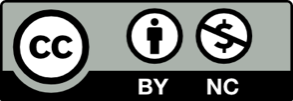 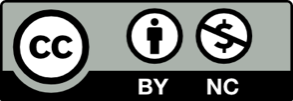 